.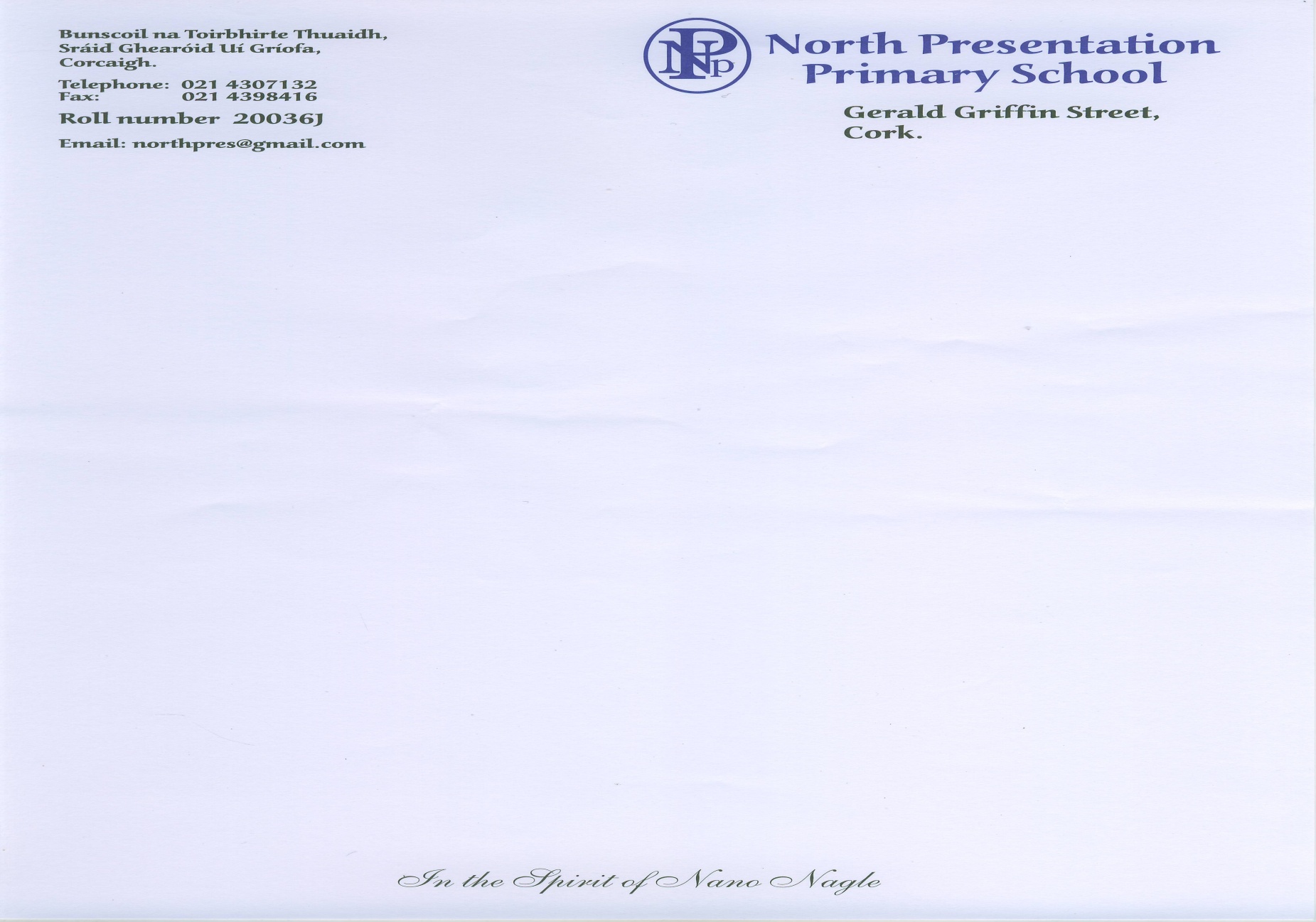 2nd Class Book List  2019-2020 (Class Teacher – Ms Whelton)Maths:			Maths Challenge 2 (Folens)English:		               Spellbound B (Folens) 			Write on Cursive Handwriting Handbook – Book 1 (Folens)      SESE:			Small World  2nd Class (CJ Fallon)Tables			Table Toppers 2 (CJ Fallon) Music:			Tin Whistle – Key of DCopies & Pens :		                1    40 Pocket display folder				2    Plastic Pocket Folders				4   HB Pencils,  1 Parer,  1 Eraser				2   Box Copy – 10mm squares (Junior Sum Copy)				2    Pritt Stick glue				6   88 page copy				1   32 page Nature Study Copy				2  32 page memorandum books 				Box of Coloured Pencils/CrayonsParents: Your daughter will need to have her textbooks and copies covered with name on the outside on August 29th. School Book Loan Scheme:   Irish, History, Science, Maths, English & Religion Books provided School Expenses 2019 – 2020                           Total €35.00Provides for the following items:Insurance – In the event of an accident at any time (24 hrs) in or out of school from                       August 29th 2019 to June 26th 2020 your child is covered for all Medical                      costs not recoverable from any other insurer.Book Loan, Photocopying, Art & Craft Please ensure your child’s name is on all belongings.In the interest of safety school shoes must be sensible and flat.Boots are strictly not allowed.Runners must be worn for P.E. and DancingSchool Expenses: Payable to Office by September 6th 2019